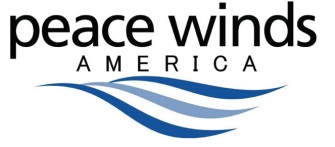 YES! I/We would like to help develop an integrated and efficient disaster response to save lives and reduce economic losses. Please choose one of the giving options listed below.[Option 1] Enclosed is my ONE TIME DONATION of: □ $60      □ $100      □ $300      □ $500      □ $1,000      □ Other / $
     □ Enclosed is my check, made payable to Peace Winds America.□ Please charge my credit card:  ○ Visa      ○ Mastercard     ○ American Express   Card #:                                                                       CVV2:                      Name on Card:                                                                      Exp. Date: [Option 2] Enclosed is my MONTHLY DONATION of: □ $15      □ $30      □ $60      □ $100      □ $300      □ Other / $
     □ I authorize PWA to charge my credit or debit card each month:    ○ Visa      ○ Mastercard     ○ American Express   Card #:                                                                       CVV2:                      Name on Card:                                                                      Exp. Date: Your Information (please fill in your information below):Name(s): Address:Preferred Phone (please circle one - Home/Work/Cell):Email Address(es):Please accept my gift in □ honor of □ memory of:Please send this form to Peace Winds America:Email:    info@peacewindsamerica.orgMail:     2341 Eastlake Ave. E, Suite 001, Seattle, WA 98102      Or make your gift online: http://peacewindsamerica.org/support-pwa/relief-and-recovery-giving/PWA is a 501(c)(3) organization (Tax ID (EIN): 26-3744952). Donations are tax deductible to the extent allowed by law.